от 18.09.2020  № 897О внесении изменений в постановление администрации Волгограда от 14 июня 2016 г. № 891 «Об утверждении состава технического совета администрации Волгограда по развитию инженерной инфраструктуры»Руководствуясь статьями 7, 39 Устава города-героя Волгограда, администрация ВолгоградаПОСТАНОВЛЯЕТ:1. Внести в состав технического совета администрации Волгограда по развитию инженерной инфраструктуры (далее – технический совет), утвержденный постановлением администрации Волгограда от 14 июня 2016 г. № 891 «Об утверждении состава технического совета администрации Волгограда по развитию инженерной инфраструктуры», следующие изменения:1.1. Вывести из состава технического совета Попова Д.С.1.2. Ввести в состав технического совета членом технического совета Козлова Андрея Борисовича – заместителя руководителя департамента жилищно-коммунального хозяйства и топливно-энергетического комплекса администрации Волгограда.2. Настоящее постановление вступает в силу со дня его подписания и подлежит опубликованию в установленном порядке.Исполняющий полномочияглавы Волгограда                                                                                    И.С.Пешкова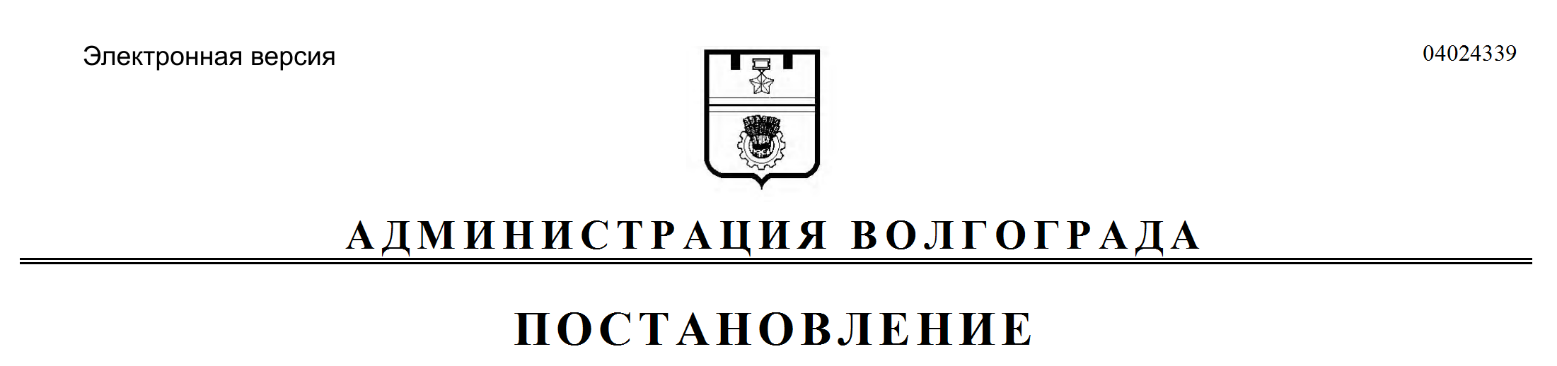 